At-Home Discussion Questions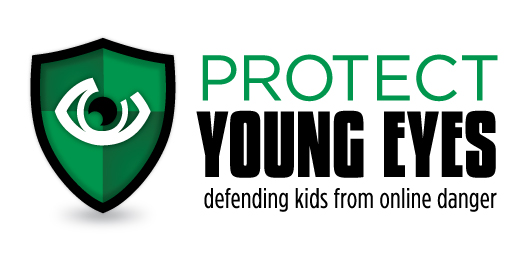 Grades K-4 (Faith-based)Dear Parents, Grandparents, Guardians:Your role is so important! Especially when it comes to teaching your children about theresponsible use of technology. It’s not easy, and so the Protect Young Eyes team wants to help.Your child might have heard a live presentation, or maybe you used our videos at home, or maybe your church or school used our in-class curriculum. Regardless of the source, below are discussion questions for you!Protect Young Eyes is a free website that explains latest apps, devices, and digital trends. There’s even a Parent Resource section with videos you can watch about pornography, social media, brain development, predators, bullies, Instagram, and more!3 quick steps you can take right now to stay informed:Subscribe to our free newsletter by texting the word “protect” to 66866.Go to Facebook or Twitter and search for Protect Young Eyes. Like/follow us.Visit the website: protectyoungeyes.com/blogYou are the first formators of your children. It’s our passion to help your family honor God with technology.Questions for Grades K-4:Ask your child to finish this statement, “Technology is a blast…” (they should respond, “but be careful!”). Yes, we need to be careful, even with fun things.Ask: Can you believe everything you see on a computer? How do you know if what you’re seeing is real or not?*Ask: Have you ever seen anything scary, uncomfortable, or bad on a computer? Or on mommy or daddy’s phone? If you ever did, what would you do? (They learned to do two things: PUT IT DOWN and TELL SOMEONE! Have them repeat these statements over and over until you’re comfortable that they know them.)Ask: When you say, “tell someone,” can you give me an example of a “someone” you could talk to? (You, grandparents, babysitters, make sure your children know exactly who they can talk to about these sensitive topics.)Say: Psalm 119:37 says, “Avert my eyes from what is worthless; by your way give me life.” Did you learn what it means to “avert” your eyes? *Ask: What’s a tricky person? Have you ever had a tricky person try to talk to you on a computer or phone? What would you do if that happened? (Same steps: PUT IT DOWN and TELL SOMEONE!) Parents – a “tricky person” is the new “stranger danger” from our generation. “Tricky people” are those who we might bump into online, who ask a bunch of “tricky” questions. Examples of “tricky” questions include:When’s your birthday?What’s your school like? Where is it?Who’s your favorite teacher?Where does your family live?Can you keep a secret? (Remind your child that there are no good Internet secrets)Say: We just want you to know that mommy and daddy [insert whatever role you have] want to keep you safe. No matter what, you can always talk to us about the computer or phone, ok?[Grades 3-4 only] Ask: Have you ever witnessed someone being a bully? Maybe in real life? What about on technology – what would you do if someone was being mean to another kid in a game you were playing, social media, or group text message?*Note for adults: Parents, at Protect Young Eyes we highly recommend asking kids, “what would you do if you saw a scary, uncomfortable, or bad picture on a computer or phone?” or “have you run into a tricky person recently?” often - maybe once a every couple of months. Fear and shame love to whisper, “keep it a secret” to young people all the time. Crush that lying voice by speaking openly and frequently about how to use technology with virtue. Everything is better when we deal with it openly and honestly.More Help for Families:How to set up parental controls on a Chromebook.The best iPhone parental controls.How to protect an Android device.